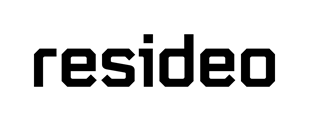 Resideo 供应商商业行为守则Resideo 致力于在一切行为中坚持诚信和遵纪守法。 秉着该承诺，Resideo 要求供应商务必为其员工提供安全的工作环境，尊重员工，维护员工尊严，实施环保和可持续的制造流程，遵守各个经营地的法律。 供应商应建设正面的文化环境，让员工和经理可以坦诚沟通，举报担忧，而不担心遭到报复、恐吓或骚扰。Resideo 供应商行为守则（简称“供应商守则”）阐述了 Resideo 在全球供应链中坚持诚信和遵纪守法的承诺。 我们希望所有供应商都能遵守供应商守则，并确保这些要求在其供应链中得到贯彻和落实。 无论是否对供应商发出通知，Resideo 都可能视察（和/或促使外部监督人员视察）供应商设施场所，以评估供应商守则的落实情况。 我们在决定是否委聘供应商时，会考虑供应商对供应商守则所述要求的落实情况。 如果未遵守供应商守则，可能会被立即解除 Resideo 供应商身份，还有可能被起诉。劳工和人权平等对待供应商应致力于创造一个无骚扰和非法歧视的工作环境。 可能被描述为“骚扰”的行为例子包括但不限于：威胁或促使对工作人员实施恶劣或不人道的对待、性骚扰、性虐待、体罚、精神胁迫、身体胁迫、言语虐待，以及不合理地限制工作人员进入或离开公司提供的设施场所。禁止强迫劳动或人口贩卖供应商不得贩卖人口或使用任何形式的奴役劳工、强迫劳工、抵债劳工、契约劳工或强迫监狱劳工。 这包括通过威胁、武力、胁迫、诱拐、欺骗或者向任何对另一人实施控制以进行剥削的人员支付报酬的方式，运送、藏匿、雇用、转移或接收人口。秉着禁止贩卖人口的承诺，供应商不得参与任何下列行为：销毁、藏匿或没收身份证件或移民文件；使用欺诈性招聘策略；或对员工收取不合理的招聘费，或者提供不符合当地标准、法律和规定的不良住宿条件。禁用童工严禁使用童工。 供应商不得雇用儿童。 最低就业或工作年龄应为 16 周岁、当地规定的最低就业年龄或当地规定的普通义务教育毕业年龄，以较高的年龄为准。 本供应商守则不禁止供应商参与合法的工作场所学徒计划。工资和福利供应商向所有工作人员支付的工资应至少达到相关法律法规规定的最低工资水平，并提供所有法律规定的福利。 此外还应按照相关法律法规规定的标准支付加班费。分包商合规供应商同意，对于由分包商派驻到供应商场所工作的任何工作人员，将按照本供应商守则所述准则给予对待。健康和安全供应商应遵守所有适用的健康、安全和环境法律法规。 供应商应通过健康与安全计划解决以下问题：工作安全供应商应致力于保证员工的安全和健康，确保工作人员在开展任何工作活动之前接受规定的培训。 供应商应制定或同意一份书面安全和健康计划。 供应商有责任依照所有适用标准和/或法规，通过适当的途径，例如，通过设计、工程和管理控制措施、预防性维护、培训、工作规程以及适当的个人防护装备，解决和控制工作人员所接触到的潜在安全隐患。应急准备供应商应按照所有适用的法律和法规，制定下列相关应急计划和响应规程：   应急准备、报告和通知；疏散规程、培训和演练；适当的隐患排查和控制设备；供应商场所的适当撤离设施。工伤和疾病供应商应制定规程和系统，管理、追踪和报告工伤和疾病，以及工作人员接触化学、生物和物理药剂的情况。 这些规程和系统应满足所有适用的法律和法规要求，根据适用情况，包括关于 (i) 鼓励工作人员报告，(ii) 对工伤和疾病事件进行分类和记录，(iii) 调查事件，以及 (iv) 实施纠正措施的规定。卫生、膳食和住宿供应商应向工作人员提供干净清洁的卫生间设施和饮用水，如果提供食物制备和储放设施，这些设施也应干净卫生。 由供应商或第三方代理提供的工作人员宿舍应干净、安全，提供充分的紧急疏散出口、充分的采暖和通风设施、合理的个人空间以及合理的出入权限。环境供应商在开展经营活动时应遵守所有适用的健康、安全和环境法律法规。 例如，供应商应：获得并维护所有规定的环境许可证和注册；从源头减少、控制和/或消除污水、废弃物和污染；减少、控制和/或消除排放到大气中的挥发性化学物质、腐蚀物、颗粒物、气溶胶和燃烧产物；遵循适用的标签和警告要求；以及依法标记、管理、存放、移动和处理危险物质。诚信与合规账簿记录供应商应创建和维护准确的账簿记录，不得更改任何记录条目，以隐瞒或谎报该条目所代表的相关交易。 作为商业交易的证据而建立或获取的任何形式的记录必须完整、准确地呈述被记录的交易或事件。 当记录无需再用于当前业务时，应根据适用的保留要求继续保留。商业诚信供应商应遵守所有适用的司法管辖区的所有法律和法规，包括所有适用的反腐败法律。 供应商不得索要、给予或收受商业贿赂或非法回扣，且必须注意避免涉嫌此类不正当行为。 供应商在开展经营活动时，不得参与腐败行为，也不得通过不公平的交易行为利用任何人。 这意味着供应商不得对其产品或服务的质量、特性或可用性进行任何不实陈述。 供应商还同意在公司账目记录中保持诚实、透明和准确。保护知识产权供应商应尊重知识产权，保护专有信息。 转移技术和知识诀窍时应保护知识产权。滥用物质供应商应实施政策和规程，确保员工不在酒精、非法毒品或滥用药物（无论是处方药还是非处方药）的影响下开展工作。 供应商还应实施政策和规程，禁止员工在工作场所或工作期间使用、持有、转让或出售非法毒品、酒精或滥用药物（无论是处方药还是非处方药）。负责任地采购矿物质供应商应实施政策，合理地确保其生产的产品中所含的钽、锡、钨和黄金不会直接或间接为在刚果民主共和国或周边国家/地区实施严重人权侵犯行为的武装团体提供资金或利益。 供应商应对这些矿物质的来源和保管链开展尽职调查，并且可应请求提供尽职调查措施。质量供应商应尽合理的努力确保其工作产品符合适用的质量标准。 供应商应实施质量保证流程，识别缺陷并实施纠正措施，促进交付达到或超出合同质量要求的产品。供应商应制定、实施和维护适合于产品的方法和流程，以最大程度地减少在可交付产品中使用伪造零部件和材料的风险。 应实施有效的流程检测伪造零部件和材料，一旦证实存在伪造产品，应通知产品接收者，并从最终交付的产品中予以剔除。隐私和信息安全供应商应致力于对与其开展业务的所有人员（包括供应商、客户、消费者和员工）的个人信息提供合理的隐私保护。 供应商应实施适当的物理和电子安全规程，保护机密和专有信息（包括其他人的机密和专有信息以及个人信息）不被擅自访问、销毁、使用、修改和披露。 供应商应按照适用的隐私和信息安全法律和法规要求，收集、存储、处理、传输和共享个人信息。管理体系供应商应采用和实施符合本供应商守则所述准则的管理系统。 根据不同供应商的业务和风险规模和范围，管理系统将有所不同。 管理系统的设计应确保符合适用的法律、法规和客户要求；(b) 符合本供应商守则；(c) 减轻风险；以及 (d) 建立流程，对管理系统进行追踪、衡量和改进。  管理系统应至少包含以下要素：公司承诺和管理责任，为此应包含政策声明，确认供应商承诺遵纪守法，并指定公司代表负责人负责确保管理系统得到实施。风险评估和风险管理流程，用于识别与供应商经营相关的风险。 随着法规的不断修改和新法规的实行，供应商的管理系统应包含相关流程，用于监督和追踪可能对供应商公司及其客户在环境、限制材料使用、冲突矿物质和危险废弃物方面的业务活动产生影响的法规活动。培训计划，用于培训经理和工作人员实施供应商政策、规程和改进目标，满足适用的法律和法规要求。标准、审核和评估，确保符合法律和法规要求、供应商守则内容以及客户合同要求。纠正措施流程，确保及时纠正在内部或外部评估、检验、调查和审核中发现的缺陷。文件和记录，确保符合本供应商守则所述准则。关于向供应商传达供应商守则要求以及监督供应商遵守供应商行为守则情况的流程。报告担忧如果您得知任何涉嫌违反本供应商守则的情况，您有责任进行举报。 请注意，如果未遵守本供应商守则，可能会被立即解除 Resideo 供应商身份，还有可能被起诉。您可以通过 Resideo 诚信帮助热线进行举报： 电话： 	(855) 372-5695寄信：	Resideo Technologies, Inc.Attention: Integrity & Compliance2 Corporate Center Drive, Suite #100Melville, NY 11747电子邮件： 	integrity@resideo.comResideo 将依照法律和公司政策要求，以及视公司开展彻底调查的需要，尽量对所有举报保密。 所有举报事件将依照适用的法律得到及时和充分的调查，并且在得到 Resideo 法律部门的建议和批准后，可能会报告给相关部门。***2018 年 10 月批准